ভুলে ভরা পাঠ্যবই ও দেশের সামগ্রিক শিক্ষা ব্যবস্থা নিয়ে আমার স্থূল ভাবনা!
.....ড. আখতারুজ্জামান।নতুন খ্রিষ্টীয় ২০১৭ বছরের শুরুতে আমাদের শিক্ষা ব্যবস্থার উপরে একটা বড় ধরনের আঘাত এসে শীতের শীতল পরশকে অনেকখানি উষ্ণ করে তুলেছে। ইলেকট্রনিক ও প্রিন্ট মিডিয়া সরব রয়েছে ভুলে ভরা পাঠ্য পুস্তকের আলোচনা, সমালোচনা আর পর্যালচনায় নিয়ে; যার পরশ সচেতন সবার হৃদয় মনকে নাড়া দিয়েছে। পেশাগতভাবে দেশের শিক্ষা ও শিক্ষা ব্যবস্থার সাথে আমার ন্যূনতম কোন সম্পর্ক না থাকলেও আমজনতার এক অতি আদমি হিসেবে এ বছর ভুলে ভরা পাঠ্যবই ও আমাদের সামগ্রিক শিক্ষা ব্যবস্থার আবেশ আমাকেও কিছুটা আবেশিত ও আন্দোলিত করেছে, তাই এটা নিয়ে আমার স্থূল প্রতিক্রিয়ার কথা আমার ফেসবুক বন্ধুদের সাথে শেয়ার করতে চাইছি মাত্র।বছরের শুরুতে বিনামূল্যে দেশের কোমলমতি শিক্ষার্থীদের হাতে নতুন বই তুলে দেয়া সদাশয় বর্তমান সরকারের এক মহতী ও যুগান্তকারী সিদ্ধান্ত কোন সন্দেহ নেই। আবার শিক্ষা ক্ষেত্রে সরকার কর্তৃক গৃহীত বেশ কিছু আশাব্যঞ্জক উদ্যোগ রয়েছে। সবার জন্য শিক্ষা নিশ্চিত করা আর শিক্ষায় নারী-পুরুষের সমতা অর্জনের ক্ষেত্রে রীতিমতো ঘটে গেছে বিপ্লব যা বিশ্বের বহু দেশের কাছে অনুকরণীয়। সাক্ষরতার হার বৃদ্ধি, বিদ্যালয়ে ভর্তির হার শতভাগ, ছাত্রছাত্রীর সমতা, নারী শিক্ষায় অগ্রগতি, ঝরে পড়ার হার দ্রুত কমে যাওয়াসহ শিক্ষার অধিকাংশ ক্ষেত্রই রোল মডেল এখন বাংলাদেশ। স্বাধীনতার পর থেকে ধারাবাহিকভাবে এগিয়ে গেলেও শিক্ষার অগ্রগতিতে গত এক দশকই সবচেয়ে গুরুত্বপূর্ণ সময়। সরকারী ভাষ্য নয় বরং বিশ্বব্যাংক, ইউনেস্কো, বিশ্ব অর্থনৈতিক ফোরামসহ আন্তর্জাতিক দাতা ও গবেষণা সংস্থা বাংলাদেশের শিক্ষার অগ্রগতিকে অন্যদের জন্য উদাহরণ অভিহিত করে বলছে, শিক্ষায় প্রতিটি পর্যায়ে ব্যাপক অগ্রগতি অর্জন করেছে বাংলাদেশ। এমতাবস্থায়, এই সেক্টরে অনেক বেশী লক্ষ্যণীয় উত্তরণই সবার কাম্য ছিল; কিন্তু বাস্তবে সেটা ম্লান হয়ে পড়েছে। এ বছর যে পরিমাণ ভুল তথ্য সমৃদ্ধ পাঠ্যবই বাজারে এসেছে এটাকে মুদ্রণ জনিত প্রমাদ বলে চালানো সত্যিই কষ্টকর! 
কখনো বানান ভুল, কখনো তথ্য বিভ্রাট, কখনো অর্থহীন ছবি সংযোজন, ইতিহাস বিকৃত করার রয়েছে বড় ধরনের অভিযোগ, সাম্প্রদায়িক ও ধর্মীয় বৈষম্যমূলক বিষয় অন্তর্ভুক্তি যা নবীন শিক্ষার্থীদের সাম্প্রদায়িক ও কূপমণ্ডূক বানাবে বলে সতর্ক করেছেন বিশিষ্ট নাগরিকেরা, গুরুত্বপূর্ণ ও প্রগতিশীল লেখকদের লেখা ব্যতিরেকে মৌলবাদীদের সাথে আপোষরফা সহ রয়েছে এন্তার অভিযোগ। এবারে এমন কিছু পুস্তক প্রবর্তনের বিষয় উল্লেখ করা হয়েছে সেসবের প্রকৃত শিক্ষা দেয়ার মত সুযোগ সুবিধা ও শিক্ষক নাকি ক্যাডেট কলেজগুলো ও মুষ্টিমেয় কিছু শিক্ষা প্রতিষ্ঠান ছাড়া অন্য কোথাও নেই। ওদিকে সৃজনশীল শিক্ষা ব্যবস্থা নিয়ে তো সমালোচনার ঝড় অনেকদিন ধরেই হাট মাঠ গরম করে রেখেছে।। এবারে ভুলের রকমফের অতীতের সকল রেকর্ডকে শ্লথ করে যেন স্ব-মহিমায় উদ্ভাসিত হয়ে আপামর জনতাকে নিরন্তর জানান দিয়ে চলেছে শিক্ষা ব্যবস্থার সার্বিক দৈন্যদশা নিয়ে।এসব ভুলে ভরা পাঠ্যপুস্তক দেখলে ধন্ধে লাগে, মনে হয় এগুলো নিছক ভুল নয়, ইচ্ছেকৃত ভুল। জানিনে এই ভুলের মাধ্যমে পাঠ্যপুস্তক প্রকাশনার সাথে জড়িত কেউ অন্য করুর কোন বিশেষ এজেণ্ডা বাস্তবায়নে সচেষ্ট কিনা? এই ভুলের খেশারতে কারুর পৌষ মাস কারু সর্বনাশের মত গাইড বই প্রকাশকরা খুশিতে বাক বাকুম করে চলেছেন কারণ পাঠ্য বইয়ের ভুলের কারণে তাদের গাইড বইয়ের ভাল কাটতি হবে। ইতোমধ্যে তারা এই সুযোগে ছাত্র ও অভিবাবক মহলে তাদের প্রমোশনাল এক্টিভিটি বেগবান করেছে ।ওদিকে উচ্চ আদালতের রায়ে বলা হয়েছে কোন ছাত্রের উপরে এমন বইয়ের ভার চাপানো যাবে না, যার ওজন ছাত্র ছাত্রীর শরীরের ওজনের ১০ শতাংশের বেশী না হয়। আমি জানিনে একমাত্র দাঁড়িপাল্লায় ওজন করা ছাড়া আর বিদ্যালয় প্রাঙ্গণে ওয়েট মেশিন বসানো ছাড়া এটার বাস্তবায়ন কিভাবে সম্ভব? আবার ঢাকাতে এমন অনেক শিক্ষা প্রতিষ্ঠান আছে যেখানে ঐ বইয়ের বোঝা কাঁধে করে লিফট্ বিহীন অবস্থায় কোমলমতি শিক্ষার্থীদের সাত বা আট তলায় উঠতে হচ্ছে; তখন সেই বইয়ের ওজন আরো কয়েকগুন হচ্ছে্ । আবার সরকারীভাবেই ৫ম শ্রেণীর পরে ৬ষ্ঠ শ্রেণি হতে যে পরিমাণ বইয়ের তালিকা সংযোজন করা হয়েছে তাতে সেটা ১০% ওজনের সাথে সমার্থক নয় বলে বিশেষজ্ঞরা তাঁদের বিজ্ঞচিত মতামত দিয়েছেন; সুতরাং ১০% ওজনের এই আইনটি এখন কিভাবে বাস্তবায়ন হবে আমার ভোঁতা মস্তিষ্ক সেটা বুঝতে অক্ষম ।এবারের ভুলে ভরা পাঠ্যপুস্তক, সাম্প্রদায়িক সম্প্রীতি বিনষ্টের পাঠ্যপুস্তক, মৌলবাদীদের সাথে আপোষরফার পাঠ্যপুস্তক; হঠাৎ করে ৬ষ্ঠ শ্রেণী থেকে একগাদা বইয়ের ভারবহন, আমাদের সৃজনশীল শিক্ষা ব্যবস্থা সহ শিক্ষা ক্ষেত্রের আরো কিছু শ্রী-হীনতা দেখে আমার নিজেকে খুব বেশী অপরাধী মনে হচ্ছে এই ভেবে যে আমাদের শিক্ষা ব্যবস্থার সাথে ঘনিষ্ঠভাবে জড়িত হর্তকর্তাদের মাঝে প্রকৃত যোগ্য ও মেধাবী মানুষজনের বড্ড বেশী অভাব পড়েছে? নচেৎ শিক্ষার মত এমন গুরুত্বপূর্ণ সেক্টরে এহেন শনির দশা একেবারেই অনাকাঙ্খিত, অনভিপ্রেত ও অযাচিত; এটাকে একজন সচেতন মানুষ হিসেবে মানতে বড্ড কষ্ট হচ্ছে। শুধু সরকার প্রধান আর শিক্ষা মন্ত্রীর সততা আর সদ্বিচ্ছা কোনভাবেই শিক্ষা ব্যবস্থার আমূল পরিবর্তনে সহায়তা করতে পারবে না, যদি শিক্ষা পদ্ধতির সাথে জড়িত সকল কম্পোনেন্ট যথাযথভাবে কাজ না করে।এক্ষণে ভুল ভরা পাঠ্য ও দেশের সামগ্রিক শিক্ষা ব্যবস্থা নিয়ে আমার স্থূল ভাবনার চুম্বকাংশ আপনাদের সাথে শেয়ার করতে চাইছি মাত্র:-সাধারণ অর্থে জ্ঞান বা দক্ষতা অর্জনই শিক্ষা। ব্যাপক অর্থে পদ্ধতিগতভাবে জ্ঞানলাভের প্রক্রিয়াকেই শিক্ষা বলে। তবে শিক্ষা হল সম্ভাবনার পরিপূর্ণ বিকাশ সাধনের অব্যাহত অনুশীলন। বাংলা শিক্ষা শব্দটি এসেছে 'শাস' ধাতু থেকে। যার অর্থ শাসন করা বা উপদেশ দান করা। শিক্ষার ইংরেজি প্রতিশব্দ education এসেছে ল্যাটিন শব্দ educare বা educatum থেকে। যার অর্থ to lead out অর্থাৎ ভেতরের সম্ভাবনাকে বাইরে বের করে নিয়ে আসা বা বিকশিত করা। সক্রেটিসের ভাষায় 'শিক্ষা হল মিথ্যার অপনোদন ও সত্যের বিকাশ।' 'সুস্থ দেহে সুস্থ মন তৈরি করাই হল শিক্ষা'- এরিস্টটল। রবীন্দ্রনাথের ভাষায় 'শিক্ষা হল তাই যা আমাদের কেবল তথ্য পরিবেশনই করে না বিশ্বসত্তার সাথে সামঞ্জস্য রেখে আমাদের জীবনকে গড়ে তোলে।
মোদ্দাকথা,শিক্ষা প্রক্রিয়ায় কোন ব্যক্তির অন্তর্নিহিত গুণাবলীর পূর্ণ বিকাশের জন্য উৎসাহ দেয়া হয় এবং সমাজের একজন উৎপাদনশীল সদস্য হিসেবে প্রতিষ্ঠালাভের জন্য যে সকল দক্ষতা প্রয়োজন সেগুলো অর্জনে সহায়তা করা হয়। অতএব শিক্ষার কোন বিকল্প নেই। হালে বাংলাদেশে শিক্ষিত মানুষের হার বেড়েছে, বেড়েছে পাশ করা শিক্ষিত নর-নারীর সংখ্যা। বর্তমানে শিক্ষিত মানুষের সংখ্যা ৭০ শতাংশ ছাড়িয়েছে বলে জানা যায়। এসব ভাল খবরে আমার উল্লসিত হই কিন্তু প্রদীপের পাদপৃষ্ঠে অন্ধকারের ন্যয় এই সেক্টরের অগণিত সমস্যা আমাদেরকে হতাশ করে।সাম্প্রতিক ভুলে ভরা সরকারীভাবে পাঠ্য বই প্রকাশ ও বিতরণ আমাদের শিক্ষা ক্ষেত্রের করুণ দশাকে চোখে আঙুল দিয়ে দেখিয়ে দিচ্ছে।(১) প্রাথমিক পর্যায় থেকে শুরু করে মাধ্যমিক স্তর পর্যন্ত আজও ইউনিফাইড শিক্ষা ব্যবস্থা চালু হয়নি। সরকারীভাবে প্রণীত বইয়ের বাইরে বিভিন্ন শিক্ষা প্রতিষ্ঠানে অনাবশ্যক ভাবে অতিরিক্ত বইয়ের বোঝা চাপিয়ে কোমলমতি শিক্ষার্থীদের শিক্ষার প্রতি অনীহা তৈরি করে চলেছে। এটা হবে কেন? উচ্চ মাধ্যমিক শ্রেণী পর্যন্ত গোটা দেশের সকল শিক্ষা প্রতিষ্ঠানে একই বইয়ের প্রবর্তন করা সময় ও জনমানুষের দাবী। আমার খুব কাছের একজন মানুষ আছে যার ৪ বছরের শিশু কনে সবে প্লে গ্রুপে ভর্তি হয়েছে; যেখানে তার হেসে খেলে বেড়ানোর কথা, সেখানে ঐ শিশুকে ধরানো হয়েছে নানান ঢংয়ের ৭ খানা বই। এটার কী জবার আছে আপনারা কেউ বলতে পারবেন কী?(২) গাইড বই বা নোট বই কেন পড়তে হবে? পাঠ্য বই-ই যথেষ্ট হওয়ার কথা। সরকারীভাবে সুস্পষ্ট নির্দেশনা থাকবে পাঠ্য বই পড়ে কেউ উত্তর করলে শতভাগ নম্বর পাবে এর বাইরে লিখলে নম্বর কাটা যাবে। গাইড বই, নোটের নাম করে ক্লাস এইটের ছেলে মেয়ের নোটে যে সব বাংলা এবং ইংরেজী বাক্য ও শব্দচয়ন করা হয়, যা বিশ্ববিদ্যালয় থেকে পাশ করা ইংরেজী বা বাংলা সাহিত্য বিশারদের বোঝার জন্যেও দুঃসাধ্য হয়ে পড়ে। এটার মাঝ দিয়ে প্রকারন্তরে কোমলমতি শিশু কিশোরদের মেধা বিকাশ তো পড়ে থাকুক মেধা বিকাশের অন্তরায় হিসেবে কাজ করছে।(৩) সৃজনশীল পাঠ্যক্রম বা শিক্ষা ব্যবস্থা ভাল সন্দেহ নেই, কিন্তু যেখানে দেশের আনাচে কানাচে আর অজ পাড়া গাঁয়ের বিদ্যালয় সহ দেশের হাজার হাজার বিদ্যালয়ে সৃজনশীল শিক্ষা কার্যক্রম অনুসরণ করে পাঠদান সম্ভব নয়,কারণ সেখানে ঐ মানের শিক্ষক নেই; সেক্ষেত্রে এই পদ্ধতি কতটা কার্যকর সেটা ভেবে দেখা দরকার। সৃজনশীল পাঠ্যক্রম বা শিক্ষা ব্যবস্থা চালু থাক আর না থাকুক প্রকৃত মেধা কোন না কোনভাবে বিকশিত হবেই হবে; এটাকে আটকিয়ে রাখা যাবে না। আমরা যারা সাধারণ স্তর থেকে আজ এ পর্যন্ত উঠে এসেছি সেখানে তো কোন সৃজনশীল পাঠক্রম ছিল না। সর্বোপরি উচ্চ শিক্ষা প্রতিষ্ঠানে কিন্তু সৃজনশীল শিক্ষা পদ্ধতির ছিটেফোঁটাও নেই; সেখানে নোট করে শিক্ষকেরা পড়ান আর ছাত্ররা সেটা মুখস্ত করে উদগীরণ করেন, পেয়ে যান ১০০% নম্বর। এই হলো উচ্চ শিক্ষায় সৃজনশীলতা? এটা নিয়ে কেউ মাথা ঘামান না! তাহলে নিম্নস্তরে এটা নিয়ে কেন এই জুলামবাজি? এটা এক বড় ধরনের বৈষম্যমূলক নীতি নয়কি?(৪) দেশের শিক্ষার হার বেড়েছে, বেড়েছে মাধ্যমিক ও উচ্চ মাধ্যমিকে পাশ করা শিক্ষার্থীর সংখ্যাও কিন্তু শিক্ষার গুণগত মান কতটা বেড়েছে সেটা এক বড় জিজ্ঞাসা? উচ্চ শিক্ষা প্রতিষ্ঠানে ভর্তি পরিক্ষা দিতে গিয়ে গোল্ডেন জিপিএ ফাইভ পাওয়া অনেক শিক্ষার্থী পাশ মার্ক পেতে নাকাল হচ্ছেন।(৫) এমন অভিযোগ ইথারে ভেসে বেড়াচ্ছে যে, মাধ্যমিক ও উচ্চ মাধ্যমিকে খাতা দেখার সময় বোর্ড থেকে নাকি নির্দেশনা থাকে ....এর কম নম্বর দেয়া যাবেনা, আবার কোন কোন মফ:স্বল সেন্টারে নাকি অদৃশ্য শক্তির ইশারায় টুকাটুকির সুযোগ করে দেয়া হচ্ছে ফলে ঐ সেন্টারে বেড়ে যাচ্ছে জিপিএ ফাইভের সংখ্যা। মাফ করবেন এসব বিষয়গুলোর নির্ভরশীল কোন তথ্যসূত্র নেই, তবুও গুজবকে গুজব বলে উড়িয়ে না দিয়ে এটার সঠিক তদন্ত করলে সেটা শিক্ষার গুণগত মানের উন্নয়ন সাধন করবে, সন্দেহ নেই।(৬) “শিক্ষা কোনো সুযোগ নয়; অধিকার” এটা একটা রাজনৈতিক শ্লোগান। এই শ্লোগানের সাথে সহমত পোষণ করে আমাদের সজ্জ্বন শিক্ষামন্ত্রী হামেশাই সেটা বলে কন্ঠ উচ্চকিত করেন। কিন্তু বাস্তবে সেটার প্রতিফলন আছে কী? উচ্চশিক্ষার নামে বেসরকারী বিশ্ববিদ্যালয়ে শিক্ষাকে পণ্য হিসেবে বিক্রির নিরন্তর অভিযোগ আছে। এখানে উচ্চতর পি-এইচ.ডি ও এম.ফিল ডিগ্রীও বিক্রির অভিযোগ রয়েছে। সব বেসরকারী বিশ্ববিদ্যালয়ের জন্যে এটা প্রযোজ্য না হলেও এরকম বিশ্ববিদ্যালয়ের সংখ্যা নিছক কম না। আবার বেসরকারী বিশ্ববিদ্যালয় যেভাবে গলা কেটে টিউশন ফি আদায় করছে, সেটার উপরে সরকারী নিয়ন্ত্রণ খুব বেশী আছে কি? তাহলে “শিক্ষা কোনো সুযোগ নয়; অধিকার” এটার প্রকৃত বাস্তবায়ন হচ্ছে কী?(৭) ইংরেজী মাধ্যমের কিছু শিক্ষা প্রতিষ্ঠান আছে রাজধানী ঢাকাতে, তাঁরা মাসে মাসে এবং বছরের টিউশন ফি’র নামে যে লক্ষ লক্ষ টাকা হাতিয়ে নিচ্ছে ,এটা দেখার দায় কী আমাদের শিক্ষা মন্ত্রী মহোদয় অস্বীকার করতে পারেন? ঐ পরিমাণ টাকা দিয়ে দিয়ে সরকারী চাকুরিজীবীর কোন ছেলে মেয়ের পক্ষে কী ঐ প্রতিষ্ঠানে অধ্যয়ন করা সম্ভব? তাহলে ঐ প্রতিষ্ঠান কার স্বার্থে সগৌরবে তাঁদের শিক্ষা ব্যবসা চালিয়ে যাচ্ছে?(৮) এক সময় সাধারণ বিশ্ববিদ্যালয়ে একটা কারিগরী ফ্যাকাল্টি খুলতে গেলে গলদঘর্ম হতে হতো, অনেক ক্ষেত্রে সেটা অসম্ভবই ছিল; আর এখন হাটে মাঠে ঘাটে উচ্চ শিক্ষা প্রতিষ্ঠানের ছড়াছড়ি। এখন শিক্ষা প্রতিষ্ঠান খোলা যেন আলু পটল আর শাক সবজির মত। এটার আশু সমাধান না করা গেলে উচ্চ শিক্ষার শির নত হতে বাধ্য, যার বিরূপ সমালোচনায় পড়তে হবে জাতীয় ও আন্তর্জাতিক পরিমণ্ডলে। এ বিষয়ে নিচ্ছিন্দ্র পরিবীক্ষন প্রতিবিধানের আশু প্রয়োজন!(৯) উচ্চশিক্ষার নামে জাতীয় বিশ্ববিদ্যালয়ে এখনো অসংখ্য সাধারণ ছেলে মেয়ে পড়াশুনা করে থাকেন, যাদের ৪ বছরের কোর্স সম্পন্ন করতে ৮ বছর লাগে? এই ‘অহেতুক’ শিক্ষা জীবনের কালক্ষেপন রোধ করা কী খুব কঠিন কাজ? এ ব্যাপারে কার্যকরী পদক্ষেপ সদাশয় সরকারকেই নিতে হবে।(১০) গবেষণার নামে সরকারী বিশ্ববিদ্যালয়ের শিক্ষকেরা যে তেলেসমাতি করছেন সেটা নিয়ে ক’দিন আগে একটা জাতীয় দৈনিকে যে অনুসন্ধানী প্রতিবেদন বেরিয়েছে সেটা নিয়ে লজ্জা পাবার যথেষ্ট কারণ রয়েছে। এ ব্যাপারে স্ব-শাসিত বিশ্ববিদ্যালয় কর্তৃপক্ষকেই সজাগ হতে হবে।(১১) সর্বোপরি বাংলা ভাষার চর্চার পাশাপাশি ইংরেজী চর্চা ও তথ্য প্রযুক্তির অনুশীলনকে আরো যুগপোযোগী করার সবিশেষ আবশ্যকতা রয়েছে। নব প্রজন্মের কিছু অতি আধুনিক ছেলে মেয়েরা বাংলা ভাষার বিকৃত করে আর বাংলা ভাষাকে অবজ্ঞা করে যে ইংরেজী ভাষার চর্চা করছে সেটা হচ্ছে প্রশ্নবিদ্ধ। এরা কথায় কথায় so, but, shit জাতীয় দু’চারটি চটকদার ইংরেজী শব্দ শিখে নিজেদেরকে স্মার্ট হিসেবে জাহির করতে চাইছে। এ অবস্থার অবসান আবশ্যক।আমাদের মাননীয় শিক্ষামন্ত্রী আপাদমস্তক একজন সজ্জ্বন মানুষ, যিনি সততা ও যোগ্যতার মূর্ত প্রতীক এবং মাননীয় প্রধানমন্ত্রী জননেত্রী শেখ হাসিনার অত্যন্ত আস্থাভাজন ব্যক্তিও বটে; সুতরাং তিনি আমার মত এই অধমের ফরিয়াদ বিবেচনার করবেন বলে আশা রাখি। প্রিয় পাঠক, এ ব্যাপারে আপনাদের সুচিন্তিত মতামত আশা করছি। আপনাদের বিজ্ঞাচিত মতামত আমার এই নিবন্ধকে আরো বেশী পরিশীলিত করতে সহায়তা করবে।দ্রষ্টব্য: পরের পৃষ্ঠায় ফেসবুক পাঠকের মতামত দেখুন:DrMd Akhtaruzzaman was feeling special with Dilruba Shewly and 4 others at Head Post Office Jessore.January 19 · Jessore · 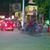 ReviewHead Post Office JessorePost Office · JessoreKamal Talukder and 26 others have been hereTop of FormLikeShow more reactionsCommentShare30 Dilruba Shewly, Al-masum Rumi and 28 others1 Share20 CommentsComments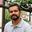 Matiul Rubel Sir, I have thoroughly read your article. It's full of relevant information and insights. I think you can ask any one of the national dailies to publish this write-up. Really awesome writing. Please carry it on.LikeShow more reactions· Reply · 1· January 20 at 7:00amRemove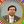 DrMd Akhtaruzzaman Thanks a lot Matiul Rubel , rhis because you have gone through the entire write up.As per your suggestion I would send this feature to the national daily. Keep in touch through fb.LikeShow more reactions· Reply · 1· January 20 at 9:10pmManage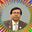 Write a reply...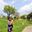 Md Mamunur Rahman Sir, Thank you for featuring this burning issue in such an interpretative way.LikeShow more reactions· Reply · 1· January 20 at 7:14amRemoveDrMd Akhtaruzzaman Thank you so much Md Mamunur Rahman for your enthusiastic expression regarding my write up about the status of our education system.LikeShow more reactions· Reply · 1· January 20 at 9:12pmManageWrite a reply...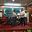 Nazir Nazir ভা‌গ্যিস গ‌বেষণা প্রাতষ্ঠা‌নে দি‌কে তোমার দৃষ্ট প‌ড়ে‌নি। ‌যে বিশ্ব‌বিদ্যাল‌য়ের ডি‌গ্রি নি‌য়ে গ‌বেষকরা গ‌বেষণা ক‌রে তাতে স‌রিশা ক্ষে‌তে ভূ‌তের ভয়ের মতLikeShow more reactions· Reply · 1· January 20 at 8:33amRemoveDrMd Akhtaruzzaman নাজির ভাই আপনার প্রতিক্রয়া টা বুঝতে পেরেছি। দেখা যাক ঐ বিষয়ে কিছু লেখা যায় কিনা?
আপনাকে ধন্যবাদ আমার লেখাটা শেয়ার করার জন্য।LikeShow more reactions· Reply · January 20 at 9:14pmManageWrite a reply...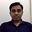 S M Kamruzzaman Zaman লেখাটা শিক্ষা সংশ্লিষ্ট নীতি নির্ধারকদের পড়া দরকার। চমৎকার হয়েছে।LikeShow more reactions· Reply · 2· January 20 at 10:04am · EditedRemoveDrMd Akhtaruzzaman আমার মনে হলো তাই লিখলাম। নীতি নির্ধারকেরমরা সবই জানেন এবং বোঝেন, তবে বিভিন্ন কর্ণার থেকে ভয়েস রেইজ করতে হবে, তাহলে যদি কিছু হয়।LikeShow more reactions· Reply · January 20 at 9:16pmManageWrite a reply...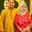 Alimuzzaman Zaman শিক্ষা নিয়ে তোমার বিশ্লেষণ মুলক আলোচনা ও মতামত এক কথায় চমৎকার এবং সুন্দরতো বটেই। কিন্তু উপলব্ধি এবং প্রয়োজনীয় ব্যবস্থা গ্রহন করার মানুষের বড়ই অভাব। তোমার লেখাটি ব্যক্তিগত পত্র আকারে মাননীয় প্রধানমন্ত্রীর শিক্ষা শাখায় পাঠাতে পারো উপযুক্ত সংযোজনী সহকারে। ভয়ের কিছু নেই। মনে রেখ, উদ্দেশ্য সৎ থাকলে সুফল পাওয়া যাবেই ইনশাআল্লাহ। তাছাড়া এটা ইবাদতের অংশও বটে।
ভাল থেকো।LikeShow more reactions· Reply · 1· January 20 at 11:59amRemoveDrMd Akhtaruzzaman দোস্ত তোমার পরামর্শ প্রণিধানযোগ্য। আমি এত কিছু ভেবে লিখিনি। মোটাদাগে যা মনে হলো তাই লিখেছি। তুমি যে কষ্ট করে আমার ঢাউস মার্কা লেখাটা পড়েছ, এজন্য তোমার প্রতি কৃতজ্ঞ।LikeShow more reactions· Reply · January 20 at 9:19pmManageWrite a reply...Alimuzzaman Zaman LikeShow more reactions· Reply · 1· January 20 at 11:59amRemoveDrMd Akhtaruzzaman replied · 1 Reply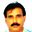 Kibria Md Golam দোস্ত মাষ্টারী করবি নাকি, সুন্দর লিখেছিস,, অভিনন্দন তোকে-----LikeShow more reactions· Reply · 1· January 20 at 12:04pmRemoveDrMd Akhtaruzzaman দোস্ত professional মাস্টার না হলেও amateur মাস্টারির সাথে ২০০৩ সাল থেকে জড়িত।
খুলনা বিশ্ববিদ্যালয়ের এগ্রোটেকনোলজি ডিসিপ্লিনে Part time teacher হিসেবে কাজ করি, ছুটির দিনে।
আমার লেখাটা ভাল লাগার জন্য ধন্যবাদ, বন্ধু।LikeShow more reactions· Reply · January 20 at 9:23pmManageWrite a reply...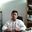 Mostofa Kamal Pervez Excellent writing sirLikeShow more reactions· Reply · 1· January 20 at 8:42pmRemoveDrMd Akhtaruzzaman Thank you so much Mostofa Kamal Pervez.LikeShow more reactions· Reply · January 20 at 9:24pmManageWrite a reply...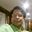 Agriculturist Quazi Zahangir Kabir Good.You can send it to PM Office.Thanks.LikeShow more reactions· Reply · 1· January 20 at 9:21pmRemoveDrMd Akhtaruzzaman Thanks for the good suggestion bhyjan.LikeShow more reactions· Reply · January 20 at 9:24pmManageWrite a reply...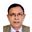 Md Mozaffar Rahmam তথ্যবহুল ও বিশ্লেষণমুলক লেখা নিঃসন্দেহে।করনীয় সম্পকে' লিখলে ভালো হতো।LikeShow more reactions· Reply · 1· January 20 at 9:26pmRemoveDrMd Akhtaruzzaman স্যার কিছু পরামর্শ আছে, আপনি হয়ত খেয়াল করেননি স্যার।Like· Reply · January 20 at 9:30pmManage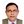 Md Mozaffar Rahmam Thanks.Like· Reply · 1· January 20 at 9:41pmRemoveWrite a reply...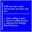 Arifur Rahman Manusher bibeker khoron dorkar. Amar mone hoi manush din din bibek hin hoe jasse.......LikeShow more reactions· Reply · January 20 at 9:34pmRemoveDrMd Akhtaruzzaman কি আর করা যাবে ভাই? মনের কষ্টে একটুখানি মনে হলো, তাই লিখলাম।
ভাল থেক।Like· Reply · January 20 at 10:00pmManageWrite a reply...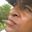 Md Mohiul Alam স্যার, লেখাটা পড়লাম পুরো, এইসাথে যোগ করতে চাই, অামার ছোট মেয়ের বয়স ৪+, কিন্তু তার বই ৭খানা। এই বিষয়ে কিছু লেখেন স্যার।LikeShow more reactions· Reply · 1· January 20 at 9:54pmRemoveDrMd Akhtaruzzaman মহিউল তোমার মেয়ের বিষয়টি আমার মাথায় ছিল এবং আমার লেখার মধ্যে বিষয়টি ফুটে উঠেছে।
বাচ্চাদের উপরে যে চাপ দেয়া হয় সেটা অভাবনীয়। উন্নত বিশ্বের কোথাও এটা নেই।LikeShow more reactions· Reply · January 20 at 10:17pmManageWrite a reply...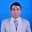 Abdul Amin Your wrighting is valuable .Eduction specialist should read the wrightings .Thank your very much for this noble work.LikeShow more reactions· Reply · 1· January 20 at 10:17pmRemoveDrMd Akhtaruzzaman Thanks friend for your excellent comments.LikeShow more reactions· Reply · January 20 at 10:18pmManageWrite a reply...Alimuzzaman Zaman তোমাকেউ ধন্যবাদ আক্তার।LikeShow more reactions· Reply · 1· January 20 at 11:09pmRemove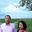 Bashir Ahmmed ড.আক্তারুজ্জামান ভাইকে প্রথমে ধন্যবাদ জানাচ্ছি এ বলে যে অত্যন্ত সময় উপযোগী, বাস্তবধর্মী এবং তথ্যসমৃদ্ধ লেখনী লিপিবদ্ধ করার জন্য। আপনার লেখাটিতে পাঠ্যপুস্তক প্রকাশকগণের বদান্যতা ফোটে উঠেছে। 
বর্ণনামতে দু একটি বিষয় এখানে উল্লেখ করলাম। শরীরের ওজনের 10% এর বেশী বইএর ওজন আইনসিদ্ধ নয়। কিন্তু, এর ব্যবহার দেশের কোথাও আছে বলে আমার মনে হয় না। এছাড়া ঢাকায় অনেক স্কুল লিফ্ট ছাড়া, 7th অথবা 8th তলা পর্যন্ত ভারী ব্যাগ নিয়ে ওঠা কষ্টসাধ্য ব্যাপার । ভর্তি ফি অভিভাবকগণের আয়ের সীমার বাহিরে। বিমান বন্দরের একজন ম্যাজিস্ট্রেট টাকার অভাবে সন্তানকে স্কুলে ভর্তি করাতে পারেনি । অত্যন্ত দুঃখজনক এবং এ করুণ পরিণতি অভিভাবক হিসাবে এ স্বাধীন দেশে মেনে নেওয়া সত্যি কঠিন। স্কুল কর্তৃপক্ষের সাথে যোগাযোগ করার পরেও প্রথমে উল্লিখিত বিষয়ের কোন সমাধান পাইনি। পরিশেষে লেখককে আবারও ধন্যবাদ ও কৃতজ্ঞতা জানাচ্ছি ।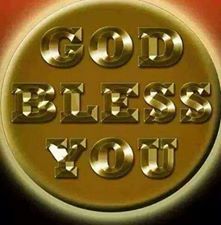 LikeShow more reactions· Reply · 1· January 20 at 11:43pm · EditedRemoveDrMd Akhtaruzzaman প্রিয় ড, বশির, তোমার বিশ্লেষণ আমার কাছে আরো বেশী হৃদয়গ্রাহী মনে হয়েছে। তোমার মতামত জানার পরে আমি আমার লেখাটিকে আর একটু টিউনিং করে দিলাম। বস্তুত: আমি সেটাই চাইছিলাম, যে আরো কিছু ভাল তথ্য এখান থেকে বেরিয়ে আসবে। আমার আসলে ৭/৮ তলা স্কুলের বিষয়টি মাথায় ছিলনা আবার ইংলিশ মিডিয়াম স্কুলের যে গলাকাটা টিউশন ফি সেটাও ভুলে গিয়েছিলাম। সেটা এখন সংযোজন করে দিয়েছি। খুশি হলাম, বশির আমার লেখাটা মনযোগ দিয়ে পড়ার এবং মূল্যবান মতামত প্রদানের জন্যে।Like· Reply · 1· January 21 at 11:00pmManageWrite a reply...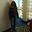 Dilruba Shewly Thanks Akhtar for your wonderful and awesome writing!!! I think you deserve noble prize! Your idea is excellent!!! I agree with you 100% .LikeShow more reactions· Reply · 1· January 21 at 9:17amRemoveDrMd Akhtaruzzaman Dear friend Dilruba Shewly, You narrated few wonderful words for me, but sorry to say I am not like as your expectation! In spite of that I cordially salute for your fruitful feelings regarding myself. Best of luck, my dear !Like· Reply · January 21 at 11:05pmManageWrite a reply...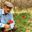 MD Abul Kashem Dear Akhtar, I have read out your whole article regarding text book of this year & our Education System in the country. I have keenly observed your analysis regarding Creative System of Exam. In our schools & colleges you mentions . Most of our teachers are ignorant about the system , how they will teach the students ? This system has no standard answer . It depends on the satisfection of the teacher. Now our children getting dependent on the respective school teachers. It's a good business.On the other hand, in our higher education this system is totally absent .Then why we are interested about the system? I m fully agreed with your opinion .In the name of Upscaling our Education System somebody is making it fearfull , difficult & business enterprise. A meritless nation never prosper in the WORLD. Thanks a lot for thinking about our Education System.LikeShow more reactions· Reply · 2· January 21 at 4:57pmRemove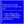 Arifur Rahman ..........In our schools & colleges you mentions. Most of our teachers are ignorant about the system , how they will teach the students? This system has no standard answer . It depends on the satisfection of the teacher. Now our children getting dependent on the respective school teachers. It's a good business......

So Business is the rule of teacher's in our society!!!!!!!!!!!!!!They make money by the sold of educated!!!!!!! people who are corrupted every sector and make a development!!!!!!!!!!!!! nation!!!!!!!!!!Like· Reply · January 21 at 6:37pmRemoveDrMd Akhtaruzzaman Thanks my friend, for supplementing me regarding my status. You passed few unanimous comments about my write up. As per your comments one of my junior fb friends Agriculturist Arifur Rahman delivered unique information. Really I am enjoying. Best of luck, my friend.Like· Reply · January 21 at 11:12pmManageWrite a reply...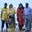 Kamal Talukder দোস্ত ড: আখতারুজ্জামান যথেষ্ট তথ্য উপাত্ত দিয়ে লেখাটি লিখেছে। তাতে পরামর্শ আছে অনেকগুলো। আমি সে বিষয়ে যেতে চাচ্ছিনা। আমি বলতে চাচ্ছি বাংলা ভাষার উচ্চারণ নিয়ে। দেশের উঠতি বয়সের মেয়েরা (socalled smart), হাল আমলের নায়িকারা এমনকি বিশ্ববিদ্যালয়ের সর্বোচ্চ ডিগ্রিধারী শিক্ষিতেরা যে রকম উচ্চারণে বাংলা ভাষায় কথা বলছেন তাতে আমাদের ভাষা শহীদেরা যদি আবার এই দুনিয়ায় ফিরে আসতেন ( যদিও আমি এই দুনিয়ায় পূনঃ জন্মে বিশ্বাসী নই) তাহলে তারা সকলে শোকে, দূঃখে, রাগে, অভিমানে ট্রাকের নীচে মাথা দিয়ে আত্মহত্যা করতেন।LikeShow more reactions· Reply · 2· January 21 at 9:10pmRemoveDrMd Akhtaruzzaman দোস্ত অনেক ধন্যবাদ মূল্যবান মতামতের জন্যে, তবে আমার লেখার মধ্যে তোমার অনুভূতির বিষয়টি এডিট করে বসিয়ে দিয়েছি। সুন্দর মতামতের জন্যে ধন্যবাদ। দোস্ত তোরাই তো আমার লেখার অনুপ্রেরণার অন্যতম উৎস। ভাল থাকিস।Like· Reply · January 21 at 11:02pmManageWrite a reply...DrMd Akhtaruzzaman আমি মুগ্ধ এবং অভিভূত। “ভুলে ভরা পাঠ্যবই ও দেশের সামগ্রিক শিক্ষা ব্যবস্থা নিয়ে আমার স্থূল ভাবনা!” শিরোনামে বাংলাদেশের শিক্ষা ব্যবস্থা সম্পর্কে আমার ঢাউস মার্কা স্ট্যাটাস যে, আমার বিদগ্ধ পাঠকেরা এতটা যত্ন সহকারে পড়ে এত সুন্দর সুন্দর কমেন্টস্ করবেন সেটা আমার কল্পনাতীত হলেও, পাঠকরা সেটা করে চলেছেন। তাই আমি আমার বিদগ্ধ সেই পাঠকদেরকে সবিশেষ কৃতজ্ঞতা ও ধন্যবাদ জানাচ্ছি।LikeShow more reactions· Reply · 1· January 21 at 11:18pmManage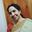 Mahmuda Rini আপনাকে আন্তরিক ধন্যবাদ, বিষয়টি উপস্থাপন করার জন্য। সমসাময়িক বিষয়, এবং এই বিষয়টি নিয়ে সারাদেশে
শিক্ষিত সমাজ ও বিদগ্ধজনেরা অত্যন্ত বিচলিত। লেখাটি বিভিন্ন মাধ্যমে প্রকাশ করার অনুরোধ জানাচ্ছি।
আপনি আরো লিখুন, লেখা ছাড়া এইসব অসংগতির বিরুদ্ধে আর কোন প্রতিবাদের ভাষা আমাদের জানা নেই।
ভালো থাকুন ভাইয়া.....LikeShow more reactions· Reply · February 5 at 12:41pm · EditedRemoveWrite a comment...